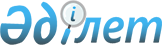 Шектеу іс-шараларын тоқтату және Қалғұты ауылдық округі әкімінің 2020 жылғы 22 желтоқсандағы № 3 Күршім ауданының Қалғұты ауылдық округіне қарасты "Еңбек" шаруашылық қонысындағы "Нұрлан" шаруа қожалығына шектеу іс-шараларын белгілеу туралы" шешімінің күші жойылды деп тану туралыШығыс Қазақстан облысы Күршім ауданы Қалғұты ауылдық округі әкімінің 2021 жылғы 27 сәуірдегі № 1 шешімі. Шығыс Қазақстан облысы Әділет департаментінде 2021 жылғы 30 сәуірде № 8719 болып тіркелді
      ЗҚАИ-ның ескертпесі.
      Құжаттың мәтінінде түпнұсқаның пунктуациясы мен орфографиясы сақталған.
      Қазақстан Республикасының 2002 жылғы 10 шілдедегі "Ветеринария туралы" Заңының 10-1-бабының 8) тармақшасына, Қазақстан Республикасының 2016 жылғы 6 сәуірдегі "Құқықтық актілер туралы" Заңының 46 - бабының 2 тармағының 4) тармақшасына сәйкес және "Қазақстан Республикасы ауыл шаруашылығы министрлігі ветеринариялық бақылау және қадағалау комитетінің Күршім аудандық аумақтық инспекциясы" мемлекеттік мекемесі басшысының 2021 жылғы 1 сәуірдегі № 337 ұсынысы негізінде, Қалғұты ауылдық округінің әкімі ШЕШТІ:
      1. Ірі қара малдардың сарып ауруының ошақтарын жою жөніндегі ветеринариялық іс-шаралар кешені жүргізілуіне байланысты Күршім ауданының Қалғұты ауылдық округiне қарасты "Еңбек" шаруашылық қонысындағы "Нұрлан" шаруа қожалығында шектеу iс-шаралары тоқтатылсын.
      2. Қалғұты ауылдық округі әкімінің 2020 жылғы 22 желтоқсандағы № 3 "Күршім ауданының Қалғұты ауылдық округіне қарасты "Еңбек" шаруашылық қонысындағы "Нұрлан" шаруа қожалығында шектеу іс-шараларын белгілеу туралы" (Нормативтік құқықтық актілерді мемлекеттік тіркеу тізілімінде № 8003 болып тіркелген, 2020 жылдың 23 желтоқсанда Қазақстан Республикасының нормативтік құқықтық актілерінің Эталондық бақылау банкінде электрондық түрде жарияланған) шешімінің күші жойылды деп танылсын.
      3. "Қалғұты ауылдық округі әкімінің аппараты" мемлекеттік мекемесі Қазақстан Республикасының заңнамалық актілерінде белгіленген тәртіпте:
      1) осы шешімнің аумақтық әділет органдарында мемлекеттік тіркелуін;
      2) осы шешімнің мемлекеттік тіркелген күнінен бастап күнтізбелік он күн ішінде оның көшірмесін Күршім ауданының аумағында таратылатын мерзімді баспа басылымдарына ресми жариялауға жолданылуын;
      3) ресми жарияланғаннан кейін осы шешімді Күршім ауданы әкімдігінің интернет-ресурсына орналастыруын қамтамасыз етсін.
      3. Осы шешімнің орындалуын бақылауды өзіме қалдырамын.
      4. Осы шешім оның алғашқы ресми жарияланған күнінен кейін күнтізбелік он күн өткен соң қолданысқа енгізіледі.
					© 2012. Қазақстан Республикасы Әділет министрлігінің «Қазақстан Республикасының Заңнама және құқықтық ақпарат институты» ШЖҚ РМК
				
      ШҚО Күршім ауданының  
Қалғұты ауылдық округінің әкімі 

Е. Мухтарханов
